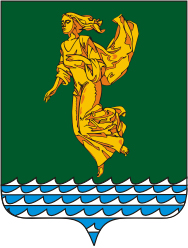 Руководствуясь Уставом Ангарского городского округа, Регламентом Думы Ангарского городского округа, утвержденным решением Думы Ангарского городского муниципального образования от 30.04.2015 года № 01-01/01рД, решением Думы Ангарского городского округа от 30.09.2015 года № 89-07/01рД «О наградах и поощрениях Ангарского городского округа и отмене некоторых муниципальных правовых актов», на основании ходатайств депутатов Думы Ангарского городского округа Алексеева А.Л., Белоус Н.Н., Болгова А.И., Бреуса Е.С., Букрей Ю.Г., Городского А.А., Детышева А.А., Дресвянского М.Г., Желтоноговой О.А., Иванова О.В., Ивановой Н.П., Козлова А.А., Котовой М.В., Куранова А.Е., Лобанова Д.Т., Лотоцкого Р.А., Надымова Д.В., Новикова М.А., Стрельниковой Н.А., Токовенко С.И., Цымбалюк Ю.А., Шаркова С.В., Шарпинской О.В., Шиянова А.Ю., Ягодзинского Д.В., а также председателя Думы Ангарского городского округа Городского А.А., Дума Ангарского городского округаПОСТАНОВИЛА:1.	Наградить Благодарностью Думы Ангарского городского округа в 2021 году следующих активных жителей Ангарского городского округа за заслуги в деятельности, направленной на достижение экономического, социального и культурного благополучия населения Ангарского городского округа, в сфере общественной, правотворческой и государственной деятельности:1)	Аноп Любовь Алексеевну – за активную жизненную позицию, целеустремленность, достижение поставленных целей, за участие в общественных делах города Ангарска и общественной жизни двора многоквартирного дома № 16Г микрорайона 6 (по ходатайству депутата Думы Ангарского городского округа Лобанова Д.Т.);2) Бабинчука Александра Николаевича – за активную жизненную позицию, неравнодушное отношение к возникающим вопросам одномандатного избирательного округа № 13, огромный вклад в благоустройство  придомовой территории, участие в реализации программы «Комфортная городская среда» (по ходатайству депутата Думы Ангарского городского округа Шаркова С.В.);3) Балуткину Татьяну Петровну – за проявленную инициативу и неиссякаемую энергию, отзывчивость и неравнодушие к проблемам жителей, активное участие в управлении многоквартирным домом и представление интересов собственников многоквартирного дома № 3 микрорайона 32 города Ангарска (по ходатайству депутата Думы Ангарского городского округа Желтоноговой О.А.); 4)	Богданова Игоря Андреевича – за активную общественную деятельность на благо жителей одномандатного избирательного округа № 17 (по ходатайству депутата Думы Ангарского городского округа Новикова М.А.);5) Васильеву Анну Валерьевну – за активную гражданскую позицию, общественную работу по созданию будущего территориального общественного самоуправления, помощь в общественной деятельности на территории одномандатного избирательного округа № 4 (по ходатайству депутата Думы Ангарского городского округа Стрельниковой Н.А.);6) Голубкину Ольгу Петровну – за активную жизненную позицию, неравнодушное отношение к возникающим вопросам, огромный вклад в благоустройство придомовой территории (по ходатайству депутата Думы Ангарского городского округа Лотоцкого Р.А.);7)	Гурову Татьяну Петровну – за активную жизненную позицию, неравнодушное отношение к проблемам Мегетской территории, огромный вклад в патриотическое воспитание детей и молодежи, проживающих на Мегетской территории (по ходатайству депутата Думы Ангарского городского округа Цымбалюк Ю.А.);8) Гусева Николая Викторовича – за активную общественную деятельность на благо Ангарского городского округа (по ходатайству депутата Думы Ангарского городского округа Болгова А.И.);9) Дамшаеву Маргариту Александровну – за активную гражданскую позицию и участие в жизни многоквартирного дома № 10 микрорайона 7а, за активную просветительскую работу в области взаимодействия с органами жилищно-коммунального хозяйства, органами местного самоуправления по вопросам благоустройства территории одномандатного избирательного округа № 10 (по ходатайству депутата Думы Ангарского городского округа Ивановой Н.П.);10) Ерёмину Марию Викторовну – за активный вклад в защиту интересов и прав жителей одномандатного избирательного округа № 24 (по ходатайству депутата Думы Ангарского городского округа Котовой М.В.);11) Карнаухову Ксению Николаевну – за неиссякаемую энергию, бескорыстную помощь жителям многоквартирного дома на территории одномандатного избирательного округа № 16, неравнодушие и отзывчивость (по ходатайству депутата Думы Ангарского городского округа Детышева А.А.);12) Корецкого Валерия Андреевича – за активную жизненную позицию и неравнодушное отношение к возникающим вопросам (по ходатайству депутата Думы Ангарского городского округа Иванова О.В.);13) Котенко Татьяну Геннадьевну – за активное участие в жизни Ангарского городского округа, создание и развитие территориального общественного самоуправления «Старо-Байкальск» (по ходатайству депутата Думы Ангарского городского округа Бреуса Е.С.);	14) Ланкович Надежду Михайловну – за активную жизненную позицию, за увлеченность, тесное взаимодействие с жителями одномандатного избирательного округа № 19 и огромный вклад в благоустройство территории (по ходатайству депутата Думы Ангарского городского округа Токовенко С.И.);15) Мижакову Ольгу Константиновну – за активную жизненную позицию, за работу на благо жителей одномандатного избирательного округа № 8, неравнодушное отношение к возникающим вопросам, огромный вклад в благоустройство придомовой территории, участие в реализации программы «Формирование комфортной городской среды»,  проекта Ангарского городского округа «Дворы без ям», муниципальной подпрограммы «Парки и скверы» (по ходатайству депутата Думы Ангарского городского округа Шарпинской О.В.);16) Панащенко Галину Андреевну – за активную жизненную позицию и инициативы по благоустройству придомовой территории многоквартирного дома № 5 микрорайона 11, участие в реализации проекта Ангарского городского округа «Дворы без ям» (по ходатайству депутата Думы Ангарского городского округа Белоус Н.Н.);17) Попову Марину Анатольевну – за активность, целеустремленность, инициативность, активное участие в жизни территориального общественного самоуправления, привлечение жителей к благоустройству, постоянное участие в реализации проектов, проводимых на территории одномандатного избирательного округа № 2 (по ходатайству депутата Думы Ангарского городского округа Шиянова А.Ю.);18) Проскурина Павла Константиновича – за активное участие в жизни товарищества собственников жилья, участие в городских конкурсах и в акции «Цветной дворик», благоустройство дворовой территории, организации субботников (по ходатайству депутата Думы Ангарского городского округа Надымова Д.В.);19)	Родичеву Марию Анатольевну – за тесное взаимодействие с жителями одномандатного избирательного округа № 14, неравнодушное отношение к возникающим вопросам, неиссякаемую энергию, огромный вклад в благоустройство придомовой территории (по ходатайству депутата Думы Ангарского городского округа Городского А.А.);20) Рыбакову Наталью Владимировну – за активное участие в жизни и деятельности территориального общественного самоуправления, за активную позицию в реализации проектов территориального общественного самоуправления на территории Ангарского городского округа (по ходатайству депутата Думы Ангарского городского округа Алексеева А.Л.);	21) Семенову Людмилу Викторовну – за постоянное взаимодействие, активность, отзывчивость и значительный вклад в развитие микрорайона Китой (по ходатайству депутата Думы Ангарского городского округа Дресвянского М.Г.);22) Сиротину Полину Степановну – за активную жизненную позицию, неравнодушное отношение к возникающим вопросам, огромный вклад в благоустройство придомовой территории, за создание новых общественных пространств (по ходатайству депутата Думы Ангарского городского округа Куранова А.Е.); 23) Скородумову Ольгу Владимировну – за активную жизненную позицию, неравнодушное отношение к возникающим вопросам, за огромной вклад в развитие одномандатного избирательного округа № 5 (по ходатайству депутата Думы Ангарского городского округа Козлова А.А.);24) Старикова Олега Игоревича – за укрепление доверия к городской власти, за активное участие в жизни города Ангарска, оказание незаменимой помощи в организации собраний жителей одномандатного избирательного округа № 23 (по ходатайству депутата Думы Ангарского городского округа Ягодзинского Д.В.);25) Шалыгину Оксану Сергеевну – за активную жизненную позицию, неравнодушное отношение к возникающим вопросам, огромный вклад в благоустройство придомовой территории, участие в реализации программы «Комфортная городская среда», организацию дворовых праздников и конкурсов, активное участие в воспитании детей и молодежи, участие в спортивных мероприятиях, субботниках на придомовых территориях одномандатного избирательного округа № 9 (по ходатайству депутата Думы Ангарского городского округа Букрей Ю.Г.);2.	Наградить Благодарностью Думы Ангарского городского округа коллектив Комитета по правовой и кадровой политике администрации Ангарского городского округа – за профессионализм, эффективное сотрудничество при решении вопросов местного значения, ответственное отношение к выполнению поставленных задач при взаимодействии с Думой Ангарского городского округа.3.	Вручить Благодарности Думы Ангарского городского округа в торжественной обстановке на очередном заседании Думы Ангарского городского округа в ноябре 2021 года. 4.	Настоящее постановление вступает в силу со дня его подписания. 5.	Опубликовать настоящее постановление в газете «Ангарские ведомости».Председатель ДумыАнгарского городского округа                                                                     А.А. ГородскойСОГЛАСОВАНО:Руководитель аппарата ДумыАнгарского городского округа	                     Г.В. ВазановаНачальник юридического отдела                                                          аппарата Думы Ангарского городского округа                                                                                                                К.Г. ХарьковскаяИсп. Кривобок Софья Алексеевна        Корзон Татьяна Витальевна       Тел. 50-40-58Иркутская областьДУМА Ангарского городского округа второго созыва 2020-2025 гг.ПОСТАНОВЛЕНИЕ28.10.2021                                                                                                             № 08-Д⌐                                                              ¬О награждении Благодарностью Думы Ангарского городского округа в 2021 году